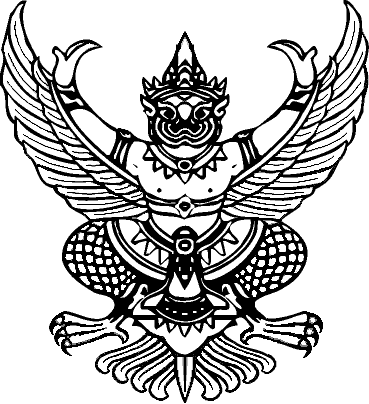 ประกาศองค์การบริหารส่วนตำบลเคร็งเรื่อง  รับสมัครคัดเลือกกรณีมีเหตุพิเศษไม่ต้องสอบแข่งขันสำหรับครูผู้ดูแลเด็กเพื่อบรรจุและแต่งตั้ง  เป็นพนักงานส่วนตำบล ตำแหน่ง ครูผู้ดูแลเด็ก-------------------------------------------------------		ด้วยองค์การบริหารส่วนตำบลเคร็ง  อำเภอชะอวด จังหวัดนครศรีธรรมราช มีความประสงค์จะดำเนินการคัดเลือกกรณีมีเหตุพิเศษไม่ต้องสอบแข่งขันสำหรับครูผู้ดูแลเด็ก  เพื่อบรรจุและแต่งตั้งเป็นพนักงานส่วนตำบล  ตำแหน่ง ครูผู้ดูแลเด็ก ประจำศูนย์พัฒนาเด็กเล็ก  สังกัดองค์การบริหารส่วนตำบลคร็ง  จำนวน ๑  อัตรา		อาศัยอำนาจตามความในมาตรา  ๑๕ ประกอบมาตรา ๒๕ วรรคท้าย แห่งพระราชบัญญัติระเบียบบริหารงานบุคคลส่วนท้องถิ่น พ.ศ. ๒๕๔๒  ประกาศคณะกรรมการพนักงานส่วนตำบลจังหวัดนครศรีธรรมราช เรื่อง มาตรฐานทั่วไปเกี่ยวกับการบริหารงานบุคคลพนักงานครูและบุคลากรทางการศึกษาขององค์การบริหารส่วนตำบล    ลงวันที่ ๑๔ กรกฎาคม  ๒๕๔๙  เห็นชอบให้องค์การบริหารส่วนตำบลนำมาตรฐาน หลักเกณฑ์และวิธีการบริหารงานบุคคลทางการศึกษาของเทศบาลมาใช้กับการบริหารงานบุคคลพนักงานครูและบุคลากรทางการศึกษาองค์การบริหารส่วนตำบลโดยอนุโลม, ประกาศคณะกรรมการพนักงานเทศบาลจังหวัดนครศรีธรรมราช     เรื่อง กำหนดหลักเกณฑ์การคัดเลือกกรณีมีเหตุพิเศษไม่ต้องสอบแข่งขันสำหรับหัวหน้าศูนย์พัฒนาเด็กเล็กและครูผู้ดูแลเด็กเพื่อบรรจุและแต่งตั้งเป็นพนักงานครูเทศบาล ลงวันที่ ๔ กุมภาพันธ์ ๒๕๕๓  ประกอบกับมติคณะกรรมการพนักงานส่วนตำบลจังหวัดนครศรีธรรมราช ในคราวประชุมครั้งที่ ๗/๒๕๕๖  เมื่อวันที่  ๒๖    กรกฎาคม   ๒๕๕๖  เห็นชอบให้คัดเลือกกรณีมีเหตุพิเศษไม่ต้องสอบแข่งขันสำหรับครูผู้ดูแลเด็ก  เพื่อบรรจุและแต่งตั้งเป็นพนักงานส่วนตำบล  ตำแหน่ง ครูผู้ดูแลเด็ก  จำนวน ๑ อัตรา  โดยมีรายละเอียดดังนี้ตำแหน่งที่รับสมัคร๑.๑ ตำแหน่งครูผู้ดูแลเด็ก  ศูนย์พัฒนาเด็กเล็กสังกัด  อบต.เคร็ง	  จำนวน ๑ อัตรา                     ๒. คุณสมบัติผู้มีสิทธิเข้ารับการคัดเลือกกรณีมีเหตุพิเศษไม่ต้องสอบแข่งขันฯ                        ๒.๑ ดำรงตำแหน่งครูผู้ดูแลเด็ก และหรือหัวหน้าศูนย์พัฒนาเด็กเล็ก  ซึ่งจัดจ้างโดยงบประมาณเงินอุดหนุนจากรัฐและจากเงินรายได้ของท้องถิ่นติดต่อกันมาแล้วไม่น้อยกว่า ๓ ปี (ให้หมายความถึงพนักงานจ้างตำแหน่งผู้ดูแลเด็ก ตามหนังสือกรมส่งเสริมการปกครองท้องถิ่น ที่ มท ๐๘๙๓.๔/ว ๒๒๘๒   ลงวันที่ ๑๗ พฤศจิกายน ๒๕๔๘ ด้วย) และ๒.๓ เป็นผู้ที่มีคุณสมบัติทั่วไปและไม่มีลักษณะต้องห้าม  ตามประกาศคณะกรรมการพนักงานส่วนตำบลจังหวัดนครศรีธรรมราช เรื่อง หลักเกณฑ์และเงื่อนไขเกี่ยวกับการบริหารงานบุคคลขององค์การบริหารส่วนตำบล ลงวันที่  ๙  ธันวาคม  ๒๕๔๕   ดังนี้(๑) มีสัญชาติไทย	(๒) มีอายุไม่ต่ำกว่าสิบแปดปีบริบูรณ์	(๓) เป็นผู้เลื่อมใสในการปกครองระบอบประชาธิปไตยอันมีพระมหากษัตริย์ทรงเป็นประมุข  ตามรัฐธรรมนูญแห่งราชอาณาจักรไทยด้วยความบริสุทธิ์ใจ	(๔) ไม่เป็นผู้ดำรงตำแหน่งข้าราชการการเมือง(๕) ไม่เป็นผู้มีกายทุพพลภาพจนไม่สามารถปฏิบัติหน้าที่ได้     ไร้ความสามารถหรือจิต     ฟั่นเฟือนไม่สมประกอบ  หรือเป็นโรคตามที่คณะกรรมการกลางพนักงานส่วนตำบล (ก.อบต.) กำหนด ดังนี้		(ก) โรคเรื้อนในระยะติดต่อหรือในระยะที่ปรากฏอาการเป็นที่รังเกียจแก่สังคม		(ข) วัณโรคในระยะอันตราย		(ค) โรคเท้าช้างในระยะที่ปรากฏอาการเป็นที่รังเกียจแก่สังคม		(ง) โรคติดยาเสพติดให้โทษ		(จ) โรคพิษสุราเรื้อรัง			(๖) ไม่เป็นผู้อยู่ในระหว่างถูกสั่งให้พักราชการ หรือถูกสั่งให้ออกราชการไว้ก่อนตามมาตรฐานทั่วไป หรือหลักเกณฑ์และวิธีการเกี่ยวกับการบริหารงานบุคคลของพนักงานส่วนตำบล ตามกฎหมายว่าด้วยระเบียบบริหารงานบุคคลส่วนท้องถิ่น หรือตามกฎหมายอื่น			(๗) ไม่เป็นผู้บกพร่องในศีลธรรมอันดี จนเป็นที่รังเกียจแก่สังคม			(๘) ไม่เป็นกรรมการพรรคการเมือง หรือเจ้าหน้าที่ในพรรคการเมือง			(๙) ไม่เป็นบุคคลล้มละลาย			(๑๐) ไม่เป็นผู้เคยต้องรับโทษจำคุกโดยคำพิพากษาถึงที่สุดให้จำคุกเพราะกระทำความผิดอาญา เว้นแต่เป็นโทษสำหรับความผิดที่ได้กระทำโดยประมาทหรือความผิดลหุโทษ			(๑๑) ไม่เป็นผู้เคยถูกลงโทษให้ออก ปลดออก หรือไล่ออกจากรัฐวิสาหกิจ หรือหน่วยงานอื่นของรัฐ			(๑๒) ไม่เป็นผู้เคยถูกลงโทษให้ออก หรือปลดออก เพราะกระทำผิดวินัยตามมาตรฐานทั่วไป หรือหลักเกณฑ์และวิธีการเกี่ยวกับการบริหารงานบุคคลของพนักงานส่วนตำบล ตามกฎหมายว่าด้วยระเบียบบริหารงานบุคคล หรือตามกฎหมายอื่น			(๑๓) ไม่เป็นผู้เคยถูกลงโทษไล่ออก เพราะกระทำผิดวินัยตามมาตรฐานทั่วไป            หรือหลักเกณฑ์และวิธีการเกี่ยวกับการบริหารงานบุคคลของพนักงานส่วนตำบล ตามกฎหมายว่าด้วยระเบียบบริหารงานบุคคลส่วนท้องถิ่น หรือตามกฎหมายอื่น	(๑๔) ไม่เป็นผู้เคยกระทำการทุจริตในการสอบเข้ารับราชการ๒.๒ ผู้ที่ขาดคุณสมบัติ หรือมีลักษณะต้องห้ามตาม (๗) (๙) (๑๐)) หรือ (๑๔) คณะกรรมการพนักงานส่วนตำบล (ก.อบต.จังหวัด) อาจพิจารณายกเว้นให้เข้ารับราชการได้  ส่วนผู้ที่ขาดคุณสมบัติ หรือมีลักษณะต้องห้ามตามข้อ (๑๑) หรือ (๑๒) ถ้าผู้นั้นได้ออกจากงานหรือออกจากราชการเกินสองปีแล้ว  และมิใช่เป็นกรณีออกเพราะกระทำผิดในกรณีทุจริตหน้าที่  หรือผู้ซึ่งขาดคุณสมบัติตาม (๑๓) ซึ่งได้ออกจากงานหรือราชการเกินสามปีแล้ว  และไม่ใช่เป็นกรณีออกเพราะกระทำผิดในกรณีทุจริตต่อหน้าที่คณะกรรมการพนักงานส่วนตำบล (ก.อบต.จังหวัด) อาจพิจารณายกเว้นให้เข้ารับราชการได้๒.๓ เป็นผู้มีคุณวุฒิไม่ต่ำกว่าปริญญาตรีทางการศึกษา ทุกสาขาวิชาเอก หรือทางอื่นที่ ก.ท.กำหนดเป็นคุณสมบัติเฉพาะสำหรับตำแหน่งนี้ และ๒.๔ ดำรงตำแหน่งครูผู้ดูแลเด็ก และหรือหัวหน้าศูนย์พัฒนาเด็กเล็ก  ซึ่งจัดจ้างโดยงบประมาณเงินอุดหนุนจากรัฐและจากเงินรายได้ของท้องถิ่นติดต่อกันมาแล้วไม่น้อยกว่า ๓ ปี (ให้หมายความถึงพนักงานจ้างตำแหน่งผู้ดูแลเด็ก ตามหนังสือกรมส่งเสริมการปกครองท้องถิ่น ที่ มท ๐๘๙๓.๔/ว๒๒๘๒ ลงวันที่ ๑๗ พฤศจิกายน ๒๕๔๘ ด้วย) และ๒.๕    มีใบอนุญาตประกอบวิชาชครู (พนักงานจ้างในศูนย์พัฒนาเด็กเล็ก ตำแหน่ง       หัวหน้าศูนย์พัฒนาเด็กเล็ก ครูผู้ดูแลเด็ก ผู้ดูแลเด็ก ที่ได้รับการจ้างก่อนการประกาศใช้มาตรฐานกำหนดตำแหน่ง     หัวหน้าศูนย์พัฒนาเด็กเล็ก และครูผู้ดูแลเด็ก เพื่อการบรรจุแต่งตั้งเป็นพนักงานเทศบาล ตำแหน่ง ครูผู้ช่วย       และหัวหน้าศูนย์พัฒนาเด็กเล็กของเทศบาล กำหนดให้ใช้ใบแทนใบอนุญาตประกอบวิชาชีพครู ประกอบด้วย  หนังสือรับรองสิทธิ ใบอนุญาตปฏิบัติการสอน และหนังสืออนุญาตปฏิบัติการสอน ที่คุรุสภาออกให้ ตามหนังสือสำนักงาน ก.จ. ก.ท. และ ก.อบต. ที่ มท ๐๘๐๙.๙/ว ๔ ลงวันที่ ๒๑ เมษายน ๒๕๕๔)๒.๖ ต้องเป็นผู้ผ่านการประเมินผลการปฏิบัติงานตามเกณฑ์คะแนนและแบบประเมินที่ ก.ท.กำหนด โดยได้คะแนนไม่ต่ำกว่าร้อยละ ๗๕การประเมินผลการปฏิบัติงาน (คะแนนเต็ม ๓๐๐ คะแนน)  ประกอบด้วยองค์ประกอบที่ ๑ งานปฏิบัติการจัดกิจกรรมการเรียนรู้ (คะแนนเต็ม ๑๐๐ คะแนน)องค์ประกอบที่ ๒ งานส่งเสริมการจัดกิจกรรมการเรียนรู้ (คะแนนเต็ม ๑๐๐คะแนน)องค์ประกอบที่ ๓ ด้านบุคลิกภาพ คุณธรรม จรรยาบรรณ และเจตคติต่อวิชาชีพครู   (คะแนนเต็ม ๑๐๐ คะแนน)๒.๗  ปัจจุบันเป็นผู้ดูแลเด็ก หรือหัวหน้าศูนย์พัฒนาเด็กเล็ก (พนักงานจ้างตามภารกิจ)  ประจำศูนย์พัฒนาเด็กเล็ก สังกัดองค์การบริหารส่วนตำบลเคร็ง	                      ๓. คุณสมบัติเฉพาะสำหรับตำแหน่งครูผู้ดูแลเด็ก  (รายละเอียดตามภาคผนวก ก.)                      ๔.เอกสารหลักฐานที่ต้องนำมายื่นในวันสมัครผู้ประสงค์จะสมัครต้องยื่นใบสมัครด้วยตนเอง (ตามแบบแนบท้ายประกาศ) โดยกรอกรายละเอียดในใบสมัครให้ถูกต้องครบถ้วน  พร้อมด้วยหลักฐาน  สำเนาเอกสารอื่นซึ่งผู้สมัครได้รับรองสำเนาถูกต้องและลงลายมือชื่อกำกับไว้ในเอกสารทุกฉบับพร้อมแสดงเอกสารตัวจริงมายื่นในวันสมัคร  ดังต่อไปนี้(๑) รูปถ่ายหน้าตรงไม่สวมหมวกและไม่ใส่แว่นตาดำ ขนาด ๑ นิ้ว  จำนวน ๓ รูป   (ถ่ายครั้งเดียวกัน) และถ่ายไม่เกิน ๖ เดือน นับถึงวันสมัคร(๒) สำเนาวุฒิการศึกษา และสำเนาระเบียนแสดงผลการเรียนที่ระบุสาขาที่แสดงให้เห็นว่าเป็นผู้คุณวุฒิการศึกษาตรงตามคุณสมบัติเฉพาะหรับตำแหน่งที่สมัครสอบ  จำนวน ๑ ฉบับ  กรณีที่หลักฐานทางการศึกษาดังกล่าวเป็นภาษาต่างประเทศ  ให้แนบฉบับที่แปลเป็นภาษาไทยด้วย(๓) สำเนาทะเบียนบ้าน  จำนวน ๑ ฉบับ(๔) สำเนาบัตรประจำตัวประชาชน  จำนวน 1 ฉบับ(๕) ใบรับรองแพทย์ (ออกไม่เกิน ๑ เดือน) นับแต่วันตรวจร่างกายแสดงว่าไม่เป็นโรคต้องห้าม(๖) สำเนาใบอนุญาตประกอบวิชาชีพครู  จำนวน ๑ ฉบับ(๗) ใบรับรองผ่านเกณฑ์ทหาร (ส.ด.๙) (ถ้ามี)(๘) หลักฐานอื่น ๆ เช่น หลักฐานการเปลี่ยนชื่อ  นามสกุล  ทะเบียนสมรส ใบหย่า (ถ้ามี)(๙) แบบประเมินผลการปฏิบัติงานสำหรับหัวหน้าศูนย์พัฒนาเด็กเล็กและครูผู้ดูเด็ก  ตามแบบที่กำหนดท้ายประกาศนี้(๑๐) หนังสือรับรองประวัติการปฏิบัติงาน ตามแบบที่กำหนดท้ายประกาศนี้(๑๑) สำเนาสัญญาจ้าง  จำนวน  ๑  ฉบับวัน เวลา และสถานที่รับสมัคร๕.๑  ผู้ประสงค์จะสมัครขอรับใบสมัครและยื่นใบสมัครเข้ารับการคัดเลือกกรณีมีเหตุพิเศษไม่ต้องสอบแข่งขันสำหรับกรณีมีเหตุพิเศษไม่ต้องสอบแข่งขันสำหรับครูผู้ดูเด็ก  โดยกรอกรายละเอียดในใบสมัคร    ให้ถูกต้องครบถ้วนพร้อมเอกสารหลักฐานการสมัครด้วยตนเอง ซึ่งผู้สมัครได้  รับรองสำเนาถูกต้องและลงลายมือชื่อกำกับไว้ในเอกสารทุกฉบับได้ที่งานการเจ้าหน้าที่  สำนักงานปลัดองค์การบริหารส่วนตำบล องค์การบริหารส่วนตำบลเคร็ง  ระหว่างวันที่  ๓ – ๙  กันยายน  ๒๕๕๖   ในวันและเวลาราชการ๕.๒  สำหรับการสมัครครั้งนี้  ผู้สมัครต้องกรอกเอกสารหลักฐานการสมัครด้วยลายมือชื่อตนเองให้ถูกต้องครบถ้วน  และรับรองตนเองว่าเป็นผู้มีคุณสมบัติทั่วไป  และคุณสมบัติเฉพาะสำหรับตำแหน่งตรงตามประกาศรับสมัคร  และหากภายหลังปรากฏว่ามีผู้สมัครรายใดกรอกข้อมูลผิดพลาดหรือมีคุณสมบัติดังกล่าว  ไม่ครบถ้วนหรือไม่ถูกต้อง  องค์การบริหารส่วนตำบลขอนหาดจะถือว่าเป็นผู้ขาดคุณสมบัติในการสมัครเข้ารับการคัดเลือกกรณีมีเหตุพิเศษไม่ต้องสอบแข่งขันสำหรับครูผู้ดูแลเด็ก และไม่มีสิทธิได้รับการบรรจุและแต่งตั้งเป็นพนักงานส่วนตำบลในสังกัดองค์การบริหารส่วนตำบลเคร็งวัน เวลา และสถานที่ประกาศรายชื่อผู้มีสิทธิเข้ารับการคัดเลือกองค์การบริหารส่วนตำบลเคร็ง  จะประกาศรายชื่อผู้มีสิทธิเข้ารับการคัดเลือกกรณีมีเหตุพิเศษไม่ต้องสอบแข่งขันสำหรับครูผู้ดูแลเด็ก  ภายในวันที่ ๑๑  กันยายน   ๒๕๕๖ โดยปิดประกาศไว้   ณ ป้ายประชาสัมพันธ์องค์การบริหารส่วนตำบลเคร็ง   หรือทางเว็บไซต์องค์การบริหารส่วนตำบลเคร็ง     ที่  www.kreang.go.th วิธีการคัดเลือก๗.๑ ประเมินความเหมาะสมกับตำแหน่ง (คะแนนเต็ม ๑๐๐ คะแนน)  ตามแบบประเมินที่ ก.ท.กำหนด (โดยผู้ผ่านการประเมินความเหมาะสมกับตำแหน่ง  ต้องได้คะแนนไม่น้อยกว่าร้อยละ ๘๐)๗.๒ ทดสอบความรู้ ความสามารถในตำแหน่ง (คะแนนเต็ม ๑๐๐ คะแนน)  โดยอาจใช้วิธีการสอบสัมภาษณ์หรือวิธีอื่นใดที่เหมาะสม  (ผู้ผ่านการทดลองความรู้ ความสามารถในตำแหน่งต้องได้คะแนนไม่น้อยกว่าร้อยละ ๗๐)  รายละเอียดตามเอกสารแนบท้ายกำหนดวัน เวลา และสถานที่คัดเลือกองค์การบริหารส่วนตำบลเคร็ง จะดำเนินการคัดเลือกกรณีมีเหตุพิเศษไม่ต้องสอบแข่งขันสำหรับครูผู้ดูแลเด็ก  ในวันที่  ๑๗   กันยายน  ๒๕๕๖  เวลา  ๑๓.๐๐  น. เป็นต้นไป  ณ  ห้องประชุมท้องถิ่นอำเภอชะอวดการประกาศผลการคัดเลือกองค์การบริหารส่วนตำบลเคร็ง  จะประกาศรายชื่อผู้ผ่านการคัดเลือกกรณีมีเหตุพิเศษไม่ต้องสอบแข่งขันสำหรับครูผู้ดูแลเด็ก  ภายในวันที่ ๑๘   กันยายน  ๒๕๕๖  โดยปิดประกาศไว้  ณ  ป้ายประชาสัมพันธ์องค์การบริหารส่วนตำบลเคร็ง  หรือทางเว็บไซต์องค์การบริหารส่วนตำบลเคร็งที่ www.kreang.go.thการขึ้นบัญชีและการยกเลิกการขึ้นบัญชีองค์การบริหารส่วนตำบลเคร็ง  จะขึ้นบัญชีผู้ผ่านการคัดเลือกกรณีมีเหตุพิเศษไม่ต้องสอบแข่งขันสำหรับครูผู้ดูแลเด็ก  โดยเรียงลำดับจากผู้สอบได้คะแนนรวมสูงสุดลงมาตามลำดับ  ในกรณีที่มีผู้ที่ได้คะแนนรวมเท่ากันให้ผู้ได้คะแนนภาคความเหมาะสมกับตำแหน่งมากกว่าเป็นผู้อยู่ในลำดับที่สูงกว่า  ถ้าได้คะแนนภาคความเหมาะสมกับตำแหน่งเท่ากันให้ผู้ที่ได้คะแนนภาคความรู้ความสามารถในตำแหน่งมากกว่าเป็นผู้อยู่ในลำดับที่สูงกว่า  ถ้าได้คะแนนภาคความรู้ความสามารถในตำแหน่งเท่ากันให้ผู้ที่ได้ เลขประจำตัวสอบก่อนเป็นผู้อยู่ในลำดับที่สูงกว่า  ในกรณีที่มีการบรรจุและแต่งตั้งผู้ผ่านการคัดเลือกกรณีมีเหตุพิเศษไม่ต้องสอบแข่งขันสำหรับครูผู้ดูแลเด็กในตำแหน่งที่ว่างแล้ว  องค์การบริหารส่วนตำบลคร็ง  จะขึ้นบัญชีผู้ผ่านการคัดเลือกกรณีมีเหตุพิเศษ  ไม่ต้องสอบแข่งขันสำหรับครูผู้ดูแลเด็กไว้ ๒ ปี  และถ้ามีการสรรหาโดยวิธีการคัดเลือกอย่างเดียวกันอีก  และได้ขึ้นบัญชีผู้ผ่านการคัดเลือกได้ใหม่แล้ว  บัญชีผู้ผ่านการคัดเลือกครั้งก่อนเป็นอันยกเลิก การบรรจุและแต่งตั้งองค์การบริหารส่วนตำบลเคร็ง   จะบรรจุและแต่งตั้งผู้ผ่านการคัดเลือกกรณีมีเหตุพิเศษ   ไม่ต้องสอบแข่งขันสำหรับครูผู้ดูแลเด็ก  เพื่อบรรจุและแต่งตั้งเป็นพนักงานส่วนตำบล ตำแหน่ง ครูผู้ดูแลเด็ก      โดยต้องได้รับความเห็นชอบจากคณะกรรมการพนักงานส่วนตำบลจังหวัดนครศรีธรรมราช  ทั้งนี้  ผู้ที่ได้รับการบรรจุและแต่งตั้งจะต้องดำรงตำแหน่งครูผู้ดูแลเด็ก    ณ  ศูนย์พัฒนาเด็กเล็กในสังกัดองค์การบริหารส่วนตำบลเคร็ง เป็นเวลาอย่างน้อย ๒ ปี  และผ่านการประเมินตามหลักเกณฑ์ ก.ท.ว่าด้วยการเตรียมความพร้อมและพัฒนาอย่างเข้ม  ในตำแหน่งครูผู้ช่วย  จึงจะสามารถบรรจุและแต่งตั้งให้ดำรงตำแหน่งครู อันดับ คศ.๑  และสามารถโอน (ย้าย) ไปที่อื่นได้อนึ่ง  การบรรจุและแต่งตั้งผู้คัดเลือกได้  หากองค์การบริหารส่วนตำบลเคร็ง ตรวจสอบพบภายหลังว่ามีคุณสมบัติไม่ตรงตามมาตรฐานกำหนดตำแหน่ง  หรือมีคุณสมบัติไม่ถูกต้องครบถ้วนในการสมัครเข้ารับการคัดเลือกกรณีมีเหตุพิเศษไม่ต้องสอบแข่งขันสำหรับครูผู้ดูแลเด็ก องค์การบริหารส่วนตำบลเคร็ง       ขอสงวนสิทธิ์ในการบรรจุและแต่งตั้งจึงประกาศให้ทราบโดยทั่วกัน  				ประกาศ  ณ  วันที่   ๑๓   เดือน  สิงหาคม  พ.ศ.  ๒๕๕๖                                                          ไสว  ทองดำ  (นายไสว     ทองดำ)นายกองค์การบริหารส่วนตำบลเคร็ง